Проект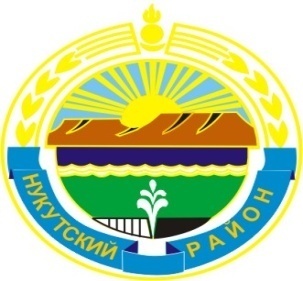 Муниципальное образование «Нукутский район»ДУМА МУНИЦИПАЛЬНОГО ОБРАЗОВАНИЯ«НУКУТСКИЙ  РАЙОН»Шестой созывРЕШЕНИЕ27 октября 2017 года                               №                                                  п. НовонукутскийО работе Микрокредитной компании «Фонд поддержки малого и среднегопредпринимательства МО «Нукутский район»за 9 месяцев 2017 года	Заслушав и обсудив информацию директора Микрокредитной компании «Фонд поддержки малого и среднего предпринимательства МО «Нукутский район» Хортовой Т.А. «О работе Микрокредитной компании «Фонд поддержки малого и среднего предпринимательства МО «Нукутский район» за 9 месяцев 2017 года», ДумаРЕШИЛА:  Информацию директора Микрокредитной компании «Фонд поддержки малого и среднего предпринимательства МО «Нукутский район» Хортовой Т.А. «О работе Микрокредитной компании «Фонд поддержки малого и среднего предпринимательства МО «Нукутский район» за 9 месяцев 2017 года»  принять к сведению (прилагается).Опубликовать настоящее решение с приложением в печатном издании «Официальный курьер» и разместить на официальном сайте муниципального образования «Нукутский район».Председатель Думы муниципальногообразования «Нукутский район»                                                                          К.М. БаторовПриложениек решению ДумыМО «Нукутский район» от 27.10.2017 г. №___Отчет о деятельностиМикрокредитной компании «Фонд поддержки малого и среднего предпринимательства МО «Нукутский район» за 9 месяцев 2017 года	В декабре 2015 года Госдума одобрила законопроект Минфина и Банка России о разделении рынка микрофинансирования на два сегмента в зависимости от объема и типа деятельности присутствующих организаций. Таким образом, в течение 2016 года все микрофинансовые организации должны были определиться со своим статусом, и с 29 марта 2017 года признаны микрофинансовымиили микрокредитными компаниями. По новому закону микрофинансовая компания должна иметь не менее 70 млн. рублей собственного капитала. Она может кредитовать граждан до 1 000 000 рублей, предпринимателей – до 3 000 000 рублей.  А также принимать деньги под проценты от физлиц и юрлиц в размере от 1 500 000 рублей. Микрокредитная компания может иметь менее 70 млн. рублей собственного капитала, выдавать займы гражданам до 500 000 рублей, предпринимателям до 3 000 000 рублей. Не может принимать вложения от физлиц и индивидуальных предпринимателей, за исключением собственников компании.20 февраля 2017 года Правлением Фонда было принято решение переименовать Микрофинансовую организацию «Фонд поддержки МСП МО «Нукутский район» в Микрокредитную компанию в соответствии с требованиями Федерального закона. Соответствующие изменения были внесены в учредительные и учетные документы организации.Согласно Федеральному закону №115-ФЗ «О противодействии легализации(отмыванию)  доходов, полученных преступным путем, и финансированию терроризма» и Положениям ЦБ России о переходе на Единый план счетов и на Отраслевой стандарт бухгалтерского учета сотрудники Фонда прошли обучение.С января по сентябрь 2017 года было выдано 7микрозаймов на сумму 3 млн. 200 тыс. рублей, из них:3 - розничная торговля,2- сельское хозяйство,2- иное.Средний размер микрозайма составил 457 000 рублей, средняя процентная ставка – 11% годовых. Целями предоставления займов являлись увеличение оборотных средств, приобретение племенного скота икормов. В качестве обеспечения принимались транспортные средства и нежилые помещения.На 30 сентября 2017 года портфель займов без просрочек составил 2 260 702 рубля, с просрочками – 2 787 354 рубля. С заемщиками, допустившими просрочку, ведется претензионная работа, готовятся иски в суд.Судебными приставами с должников 2013-2014 гг. взыскано 242 693 рубля.14 июня 2017 года в отдел полиции п.Новонукутский в отношении 8 должников подано заявление по факту мошенничества. По настоящее время ведется проверка.С целью снижения кредитных рисков, повышения эффективности работы Фонда, а также обеспечения своевременного исполнения заемщиками своих обязательств, внесены изменения в Положение о предоставлении микрозаймов, заключен договор с Красноярским Бюро кредитных историй, используются информационные ресурсы, позволяющие осуществить проверку клиентов и предоставленных ими данных.Директор                   						  Т.А. Хортова